ProjektasPLUNGĖS RAJONO SAVIVALDYBĖS 
TARYBASPRENDIMASDĖL PREKYBOS AR (IR) PASLAUGŲ TEIKIMO PLUNGĖS RAJONO SAVIVALDYBĖS VIEŠOSIOSE VIETOSE TAISYKLIŲ PATVIRTINIMO2022 m. gegužės 26 d. Nr. T1-PlungėVadovaudamasi Lietuvos Respublikos vietos savivaldos įstatymo 6 straipsnio 37 punktu, 16 straipsnio 2 dalies 36 punktu, Lietuvos Respublikos paslaugų įstatymo 6 straipsnio 1 dalimi, Mažmeninės prekybos taisyklėmis, patvirtintomis Lietuvos Respublikos Vyriausybės 2001 m. birželio 11 d. nutarimu Nr. 697 ir Lietuvos Respublikos žemės ūkio ministro 2009 m. gegužės 15 d. įsakymu Nr. 3D-357 ,,Dėl Prekybos savos gamybos žemės ūkio ir maisto produktais viešose vietose rekomendacijų aprašo“, Plungės rajono savivaldybės taryba n u s p r e n d ž i a:1. Patvirtinti pridedamus:1.1. Prekybos ar (ir) paslaugų teikimo Plungės rajono savivaldybės viešosiose vietose taisykles; 1.2. Prašymo dėl leidimo prekiauti ar (ir) teikti paslaugas Plungės rajono savivaldybės viešosiose vietose formą (1 priedas);1. 3. Leidimo prekiauti ar (ir) teikti paslaugas viešosiose vietose formą (2 priedas).2. Pripažinti netekusiu galios Plungės rajono savivaldybės tarybos 2015 m. gegužės 21 d. sprendimą Nr. T1-144 „Dėl prekybos ir paslaugų teikimo Plungės rajono savivaldybės viešosiose vietose taisyklių patvirtinimo“.Savivaldybės meras SUDERINTA:    Administracijos direktoriaus pavaduotojas, pavaduojantis Administracijos direktorių Mantas Česnauskas Juridinio ir personalo administravimo skyriaus patarėja Donata NorvaišienėProtokolo skyriaus kalbos tvarkytoja Simona Grigalauskaitė  Sprendimą rengė Juridinio ir personalo administravimo skyriaus vyr. specialistas Stasys Žilinskas                                   					 PATVIRTINTA                                                                          		 Plungės rajono savivaldybės					 tarybos 2022 m. gegužės 26 d.                                                                          		 sprendimu Nr. T1-PREKYBOS AR (IR) PASLAUGŲ TEIKIMO PLUNGĖS RAJONO SAVIVALDYBĖS VIEŠOSIOSE VIETOSE TAISYKLĖSI SKYRIUS BENDROSIOS NUOSTATOS1. Prekybos ar (ir) paslaugų teikimo Plungės rajono savivaldybės viešosiose vietose taisyklės (toliau – taisyklės) reglamentuoja mažmeninės prekybos organizavimo ar (ir) paslaugų teikimo tvarką Plungės rajono savivaldybės viešose vietose (rajono ir miesto aikštėse, gatvėse, stadionuose ir aikštynuose, skveruose, aikštelėse, kiemuose, specialiai įrengtose renginių vietose bei kitose, prekybai ar (ir) paslaugų teikimui tinkamose vietose, kurioms pritaria seniūnijų seniūnai), reikalavimus Savivaldybei ar valstybei nuosavybės teise priklausančioje ar patikėjimo teise valdomoje teritorijoje.2. Taisyklės parengtos vadovaujantis Lietuvos Respublikos vietos savivaldos įstatymu, Lietuvos Respublikos paslaugų įstatymu, Mažmeninės prekybos taisyklėmis, patvirtintomis Lietuvos Respublikos Vyriausybės . birželio 11 d. nutarimu Nr. 697, Lietuvos Respublikos žemės ūkio ministro . gegužės 15 d. įsakymu Nr. 3D-357 „Dėl Prekybos savos gamybos žemės ūkio ir maisto produktais viešose vietose rekomendacijų aprašo“ bei kitais teisės aktais.3. Šių taisyklių privalo laikytis:3.1. visi įstatymų nustatyta tvarka įregistravę savo veiklą juridiniai ir fiziniai asmenys, prekiaujantys ar (ir) teikiantys paslaugas viešosiose vietose;3.2. fiziniai asmenys, nesiverčiantys individualia veikla, savo užaugintą ar pagamintą produkciją parduodantys viešosiose vietose.4. Verstis licencijuojama mažmenine prekyba gali tik įmonės, įsigijusios šios veiklos licencijas (leidimus) Lietuvos Respublikos įstatymų nustatyta tvarka, jeigu įstatymai nenustato kitaip.5. Taisyklės netaikomos:5.1. asmenims, prekiaujantiems ar (ir) teikiantiems paslaugas iš statinių, kurie yra įregistruoti Nekilnojamojo turto registre;5.2. juridiniams ir fiziniams asmenims, kurie su Plungės rajono savivaldybe yra sudarę negyvenamųjų pastatų, statinių ir patalpų nuomos bei kito ilgalaikio materialiojo turto nuomos sutartis, jei prekyba vykdoma išnuomotuose prekybos ar (ir) paslaugų teikimo paskirties pastatuose, statiniuose ir patalpose;5.3. asmenims, prekiaujantiems ar (ir) teikiantiems paslaugas žemės sklypuose, kurių teisėtas valdytojas yra fizinis ar privatus juridinis asmuo ir tokio sklypo naudojimo būdas bei pobūdis numato galimybę prekiauti ar (ir) teikti paslaugas.6. Taisyklėse vartojamos sąvokos:6.1. viešoji vieta – Plungės rajono savivaldybės teritorijoje esanti Savivaldybei ar valstybei nuosavybės teise priklausanti ar patikėjimo teise valdoma teritorija (išskyrus išnuomotą ar perduotą naudotis teritoriją), kurioje teikiamos paslaugos, taip pat vykdoma prekyba nuo (iš) laikinųjų prekybos įrenginių, kioskų, paviljonų, prekybai pritaikytų automobilių ar priekabų, lauko kavinių;6.2. prekyba viešojoje vietoje – veikla, susijusi su paslaugų teikimu (nuomos, nesudėtingų atrakcionų, kinkomojo transporto ir kt.) viešosiose vietose, taip pat prekių pirkimu ir pardavimu viešosiose vietose, gamyba bei vartojimu iš (nuo) laikinųjų prekybos įrenginių, kioskų, paviljonų, prekybai pritaikytų automobilių ar automobilių priekabų, lauko kavinėse, išvežiojamoji ir išnešiojamoji prekyba;6.3. kioskas – smulkiai prekybai skirtas nedidelis lengvų konstrukcijų pastatas, kurio užimamas žemės plotas yra ne didesnis kaip 12 kv. m ir kurio dalis sienų (jų viršutinės dalys) yra įstiklintos, ir prekyba vyksta per priekinėje sienoje esančią vitrinos angą; 6.4. paviljonas – lengvų konstrukcijų statinys, kurio dalis ar visos sienos įstiklintos ir kuris yra atskiras statinys ar priestatas prie kito pastato, tačiau turintis atskirą įėjimą bei atskirą stogą. Prekiaujama ar (ir) paslaugos teikiamos paviljono viduje; 6.5. kilnojama prekybos pavėsinė - mažmeninei prekybai tautodailės dirbiniais, tautinio paveldo gaminiais, meno kūriniais, sertifikuotais tautinio paveldo produktais ir tradicinių amatų demonstravimui skirtas ne didesnis kaip 3m x 6m dydžio kilnojamasis daiktas; 6.6. laikinieji prekybos ar (ir) paslaugų teikimo įrenginiai – sukomplektuota ir lauke pastatyta įranga (prekystaliai, vežimėliai, stalai, kėdės, skėčiai, tvorelės, pakylos ir pa), skirta prekybai. Taip pat judanti tam tikru nustatytu maršrutu įranga (kavos - arbatos automobiliukai, vaikiški automobiliai ir kt.);6.7. lauko kavinė – poilsio ir turizmo sezono metu lauke įrengtas laikinas nesudėtingų lengvų konstrukcijų statinys be pamatų arba sukomplektuota įranga (staliukai, kėdės, skėčiai, tvorelės, pakylos ir kt.), kuri skirta teikti viešojo maitinimo paslaugoms, o pasibaigus poilsio ir turizmo sezonui yra išmontuojama; 6.8. pardavėjas – asmuo (juridinis ar fizinis asmuo, teisės aktų nustatyta tvarka turintis teisę prekiauti ar (ir) teikti paslaugas), kuris verčiasi prekyba ar (ir) teikia paslaugas vartotojui;6.9. prekė – bet kuris kilnojamasis daiktas, parduodamas arba siūlomas parduoti pirkėjui (vartotojui);6.10. prekiautojas savo gamybos žemės ūkio ir maisto produktais (toliau – prekiautojas) – fizinis ar juridinis asmuo, prekiaujantis savo gamybos žemės ūkio ir maisto produktais viešoje vietoje;6.11. maisto tvarkymas – bet koks poveikis maistui arba veiksmai su juo ar atskiromis jo sudėtinėmis dalimis (įskaitant maisto gaminimą, ruošimą, perdirbimą, pakavimą, laikymą, saugojimą, gabenimą, paskirstymą, tiekimą, pateikimą parduoti, pardavimą), galintys turėti įtakos maisto saugai, kokybei ir mitybos vertei;6.12. maisto tvarkymo subjektas – fizinis ar juridinis asmuo, kuris tvarko maistą. Sąvoka ,,maisto tvarkymo subjektas“ atitinka sąvoką ,,maisto verslo operatorius“, vartojamą 2002 m. sausio 28 d. Europos Parlamento ir Tarybos reglamente (EB) Nr. 178/2002, nustatančiame maistui skirtų teisės aktų bendruosius principus ir reikalavimus, įsteigiančiame Europos maisto saugos tarnybą ir nustatančiame su maisto saugos klausimais susijusias procedūras (OL 2004 m. specialus leidimas, 15 skyrius, 6 tomas, p. 463), su paskutiniais pakeitimais, padarytais 2008 m. kovo 4 d. Komisijos reglamentu (EB) Nr. 202/2008 (OL 2008 L 60, p. 17). Juridinio asmens, tvarkančio maistą, struktūrinis padalinys, prilyginamas atskiram maisto tvarkymo subjektui;6.13. maisto produktai – apdoroti, pagaminti ar perdirbti augalininkystės, gyvulininkystės, paukštininkystės, bitininkystės ir žuvininkystės produktai, taip pat savo ūkyje išauginti ekologiški, išskirtinės kokybės ir tautinio paveldo žemės ūkio ir maisto produktai bei natūraliai užaugę arba užaugintos miško uogos, arbatžolės, prieskoniai, vaistažolės, grybai, skirti žmonių mitybai ar (ir) paruoštos žmonėms vartoti;6.14. tautinio paveldo žemės ūkio ir maisto produktai (toliau - tautinio paveldo produktai) – nustatyta tvarka sertifikuojami tradiciniai žemės ūkio ir maisto produktai, pasižymintys istoriškai Lietuvoje ar jos atskirame etnografiniame regione susiklosčiusia forma, sudėtimi ar kitais kokybiniais ypatumais;6.15. žemės ūkio produktai – augalininkystės, gyvulininkystės, paukštininkystės, žvėrininkystės, bitininkystės ir žuvininkystės produktai ir iš jų gauti pirminio perdirbimo produktai; 6.16. individuali veikla mažmeninėje prekyboje (toliau – individuali veikla) – savarankiška mažmeninės prekybos veikla, kuria versdamasis fizinis asmuo siekia gauti pajamų ar kitokios ekonominės naudos per tęstinį laikotarpį, įskaitant mažmeninės prekybos veiklą, kuria verčiamasi turint verslo liudijimą;6.17. leidimas prekiauti ar (ir) teikti paslaugas viešosiose vietose – dokumentas, juridiniam ar fiziniam asmeniui suteikiantis teisę verstis mažmenine prekyba ar (ir) teikti paslaugas Plungės rajono savivaldybės viešosiose vietose. Už leidimų prekiauti ar (ir) teikti paslaugas viešosiose vietose išdavimą imama Plungės rajono savivaldybės tarybos sprendimu nustatyta vietinė rinkliava;6.18. miesto šventės mugė (toliau – mugė) – tai vienas iš šventės renginių, kuriame vykdoma prekyba tautodailės dirbiniais, kulinarinio paveldo produktais, smulkių amatininkų gaminiais, maisto produktais, kitomis prekėmis, ar (ir) paslaugų teikimas iš (nuo) laikinų prekybos įrenginių – prekystalių, vežimėlių, stalų ir pan.;6.19. mugės dalyvis – tai Plungės miesto seniūnijoje leidimą gavęs ir miesto šventės mugėje prekiaujantis ar (ir) paslaugas teikiantis iš laikinų prekybos įrenginių asmuo arba įmonė;6.20. Platelių ežero regionas – gatvės Platelių miestelyje, kuriose taikomi atitinkami rinkliavos dydžiai už Leidimą prekiauti ar (ir) teikti paslaugas vasaros sezono metu (06.01-08.31): Didžioji g., Žemaičių Kalvarijos g., Žemaitės g., Ežero g., Paplatelės km., Plokštinės g.7. Taisyklėse vartojamos kitos sąvokos atitinka sąvokas, apibrėžtas kituose teisės aktuose.II SKYRIUS PREKYBOS AR (IR) PASLAUGŲ TEIKIMO VIEŠOSIOSE VIETOSE BŪDAI8. Prekybos ar (ir) paslaugų teikimo viešosiose vietose būdai:8.1. prekyba ar (ir) paslaugų teikimas nuo (iš) laikinųjų prekybos įrenginių; 8.2. prekyba ar (ir) paslaugų teikimas iš kioskų (ar) ir paviljonuose; 8.3. prekyba lauko kavinėse prie esamo maitinimo paslaugas teikiančio asmens pastato;8.4. prekyba ar (ir) paslaugų teikimas renginių, švenčių, parodų, mugių, atlaidų, metu;8.5. prekyba ar (ir) paslaugų teikimas Plungės miesto šventės metu;8.6. prekyba ar (ir) paslaugų teikimas Platelių ežero regione (Platelių mstl.: Didžioji g., Žemaičių Kalvarijos g., Žemaitės g., Ežero g., Paplatelės km., Plokštinės g.) vasaros sezono metu (06.01-08.31);8.7. išvežiojamoji, išnešiojamoji prekyba;8.8. kiti teisės aktais nedraudžiami prekybos būdai.III SKYRIUS REIKALAVIMAI PREKYBOS AR (IR) PASLAUGŲ TEIKIMO VIETAI IR ĮRANGAI9. Prekiaujantiems ar (ir) teikiantiems paslaugas:9.1. iš (nuo) specialiųjų laikinų prekybos įrenginių, kai vienai prekybos vietai skiriama iki 9 kv. m. Plungės mieste, o Plungės rajone - iki 3 kv. m.;9.2. iš kioskų, paviljonų vienai prekybos vietai skiriama ne daugiau kaip 12 kv. m;9.3. lauko kavinėse, kurios yra prie esamos maitinimo įstaigos stacionaraus pastato (ar jo dalies), kai plotas nustatomas lauko kavinės plane (schemoje), yra skiriami 9 kv. m. Už kiekvieną papildomą kvadratinį metrą mokama po 1 eurą.10. Prekiaujantys ar (ir) teikiantys paslaugas kioskuose, paviljonuose asmenys, pasibaigus leidimo prekiauti ar (ir) teikti paslaugas laikinajame statinyje galiojimo laikui, per 20 darbo dienų privalo laikinąjį statinį nukelti, sutvarkyti statinio vietą, savo lėšomis atkurti sugadintą dangą. Nenukėlęs statinio ir nesutvarkęs statinio buvimo vietos, asmuo ne ginčo tvarka padengia Savivaldybės patirtas išlaidas už statinio nukėlimą ir vietos sutvarkymą.11. Laikinieji prekybos įrenginiai, kioskai, paviljonai, prekybai pritaikytos transporto priemonės, lauko kavinės turi būti švarios, tvarkingos, estetiškos. Prekybos vietoje naudojama tik prekybai skirta ar pritaikyta įranga, teisės aktuose nustatytais atvejais suderinus su Valstybine maisto ir veterinarijos tarnyba (toliau – VMVT) pagal jos reikalavimus.12. Draudžiama prekiauti nuo dėžių, turėklų, atramų, prekėmis, laikomomis ant žemės (grindinio) ir t. t.13. Prekės ir jų atsargos turi būti laikomos tik prekybos įrangoje.14. Prekybos ar (ir) paslaugų teikimo vieta negali kliudyti transporto bei pėsčiųjų eismui ir užstoti eismo reguliavimo techninių priemonių bei jų matomumo prie sankryžų ir perėjų.15. Išorinė reklama įrengiama turint Savivaldybės administracijos išduotą leidimą įrengti išorinę reklamą.16. Prekybos ar (ir) paslaugų teikimo vietoje privalo būti šiukšlių dėžė. Jeigu prekiaujama ar (ir) teikiama paslauga iš kioskų, paviljonų, laikinose lauko kavinėse, mugės metu, turi būti sudaroma sutartis su atliekas tvarkančia įmone.17. Prekybos garso įrašais vietose draudžiama muzikos įrašų klausyti per akustines kolonėles. Jų pardavimo vietoje turi būti įrengtos ausinės įrašams klausyti. 18. Prekybos ar (ir) paslaugos teikimo vietą (įrangą) prekiautojas įsirengia pats, o ji turi būti saugi ir nekelti pavojaus tretiesiems asmenims ir jų turtui. IV SKYRIUSPREKYBOS AR (IR) PASLAUGOS TEIKIMO REGLAMENTAVIMAS19. Prekiauti ar (ir) teikti paslaugas viešosiose vietose galima nuo 8 val. iki 22 val. 20. Prekiauti ar (ir) teikti paslaugas viešosiose vietose galima tik turint Savivaldybės administracijos seniūnijų seniūnų išduotą leidimą ar leidimo kopiją. 21. Parduodamos prekės turi būti saugios, t. y. prekė turi atitikti Lietuvos Respublikos įstatymuose, tai prekei taikomuose techniniuose reglamentuose ir kituose teisės aktuose nustatytus saugos reikalavimus.22. Prekių transportavimo, laikymo ir išdėstymo prekybos vietoje, taip pat prekybos jomis sąlygos turi atitikti teisės aktuose nustatytus higienos, visuomenės sveikatos priežiūros, prekių tvarkymo, saugos reikalavimus bei gamintojo pateikiamuose norminiuose dokumentuose nustatytas sąlygas.23. Parduodamos prekės turi būti tinkamos kokybės, t. y. prekės savybės neturi būti blogesnės nei numatyta tai prekei taikomame techniniame reglamente (jeigu jis yra) ir prekės pirkimo-pardavimo sutartyje. 24. Pardavėjas privalo parduoti pirkėjui prekes taroje ir supakuotas, išskyrus tuos atvejus, kai dėl prekių pobūdžio šito daryti nereikia.25. Savivaldybės viešosiose vietose pardavėjui ar (ir) paslaugos tiekėjui draudžiama parduoti prekes ar (ir) teikti paslaugas, jei:25.1. parduoti prekes, kurių mažmeninė prekyba viešosiose vietose yra uždrausta įstatymais ir kitais teisės aktais;25.2. jos neatitinka Lietuvos Respublikos įstatymuose, techniniuose reglamentuose ir kituose teisės aktuose nustatytų saugos reikalavimų;25.3. jų įsigijimas teisės aktų nustatyta tvarka nepatvirtintas prekių įsigijimą patvirtinančiais dokumentais;25.4. prekės yra be jų atitikties privalomiesiems reikalavimams dokumentų, jei teisės aktuose nustatyta, kad tokie dokumentai privalomi;25.5. prekės nepaženklintos teisės aktų nustatyta tvarka;25.6. pasibaigęs jų tinkamumo naudoti terminas;25.7. buvo iš naujo perženklintos (perpakuotos) ar kitaip apdorotos siekiant pratęsti jų tinkamumo naudoti terminą;25.8. prekiauti ar (ir) teikti paslaugas kitose nei leidime nurodytose vietose arba kitomis prekėmis ar paslaugomis nei nurodyta leidime.26. Prekiautojai, norintys prekiauti gyvūninės ar negyvūninės kilmės maisto produktais, kurių priežiūrą bei kontrolę vykdo Valstybinės maisto ir veterinarinės tarnybos pareigūnai privalo griežtai laikytis šios įstaigos direktoriaus įsakymais atskiroms produktų grupėms patvirtinto reglamentavimo. 27. Prekiautojai prekiaujantys šviežiais vaisiais, uogomis ir daržovėmis turi:27.1. tiekti šviežius vaisius, uogas ir daržoves tinkamos išvaizdos, be fiziologinių trūkumų, be mechaninių pažeidimų, be ligų ar puvinio požymių, švarius, be pašalinio kvapo, nesušalusius;27.2. pateikti informaciją galutiniam vartotojui apie parduodamų šviežių vaisių, uogų ir daržovių auginimo vietovę, nurodyti savo vardą, pavardę, pavadinimą žodžiu arba raštu (iškaboje).28. Prekiautojai, kurie prekiauja Lietuvos miškų gėrybėmis (uogomis, grybais), turi jas tiekti šviežias, švarias, tinkamos išvaizdos, be puvinio, gedimo požymių. Prekiaujantieji grybais negali prekiauti sumaišytais šviežiais arba sūdytais, raugintais ar džiovintais grybais.29. Už viešojoje vietoje parduodamų žemės ūkio ir maisto produktų saugos ir atsekamumo kontrolę atsakinga Valstybinė maisto ir veterinarijos tarnyba.V SKYRIUSPARDAVĖJO IR PASLAUGŲ TIEKĖJO PAREIGOS30. Pardavėjas ar (ir) paslaugos teikėjas viešoje vietoje privalo:30.1. laikytis mažmeninės prekybos reikalavimų, patvirtintų Lietuvos Respublikos Vyriausybės 2001 m. birželio 11 d. nutarimu Nr.697 „Dėl Mažmeninės prekybos taisyklių patvirtinimo“; 30.2. laikytis Plungės rajono savivaldybės tarybos patvirtintų Plungės miesto ir kitų gyvenamųjų vietovių tvarkymo ir švaros, darbo saugos, priešgaisrinės apsaugos ir higienos reikalavimų; 30.3. užtikrinti, kad parduodamos prekės atitiktų teisės aktų nustatytus ženklinimo reikalavimus, pateikti pirkėjui tik saugias ir kokybiškas prekes;30.4. naudoti svarsčius, svarstykles ir kitus matavimo prietaisus, naudojamus prekių masei, tūriui, ilgiui nustatyti; 30.5. prekybos ar (ir) paslaugų teikimo vietoje naudojama įranga turi būti visiškai sukomplektuota, švari, tvarkinga, nesurūdijusi, nesulankstyta, nudažyta.31. Pasibaigus leidimo galiojimui, per 20 (dvidešimt) darbo dienų išvežti (nukelti) laikinus statinius. Neįvykdžius minėto reikalavimo, Savivaldybė praneša asmenims, turintiems teisę surašyti administracinių teisės pažeidimų protokolus dėl savavališko žemės užėmimo bei naudojimo, administracinėms poveikio priemonėms taikyti. Tokiu atveju laikinus statinius įstatymų nustatyta tvarka išveža (nukelia) Savivaldybė, o nukėlimo, išvežimo ir saugojimo išlaidas apmoka statinio savininkas. Saugoma ne ilgiau nei 30 (trisdešimt) dienų nuo nuvežimo (nukėlimo) dienos, o vėliau vykdomas turto likvidavimas įstatymų numatyta tvarka.32. Dėvėti tvarkingą ir švarią aprangą.33. Parduoti prekes pirkėjui ir teisės aktų nustatyta tvarka išduoti pirkėjui, atsiskaičiusiam už jas, prekių pirkimą-pardavimą (pinigų sumokėjimą) patvirtinantį dokumentą.34. Prekes, kurioms nustatytas tinkamumo naudoti terminas, parduoti tokiu laiku, kad pirkėjas turėtų galimybę panaudoti šias prekes iki jų tinkamumo naudoti termino pabaigos.35. Sudaryti sąlygas pirkėjui prekybos vietoje apžiūrėti prekę ar ją pasimatuoti, patikrinti, kaip ji veikia, jeigu tai įmanoma, atsižvelgiant į prekės pobūdį.36. Užtikrinti tvarką ir švarą prekybos ar (ir) paslaugos teikimo metu ir pasibaigus darbo dienai sutvarkyti teritoriją 10 (dešimties) metrų atstumu apie kioską, paviljoną, prekybai įrengtą specializuotą transporto priemonę, transporto priemones ar jų priekabas, lauko kavines (jeigu arčiau nėra pastatų), laikinuosius prekybos įrenginius, paslaugų tiekimo vietą.37. Prekiauti ar (ir) teikti paslaugas tik leidime nurodytomis prekėmis ar (ir) paslaugomis.38. Savavališkai nekeisti prekybos vietos, dydžio, ribų.39. Vykdyti kitas Lietuvos Respublikos teisės aktuose nurodytas pareigas.VI SKYRIUS LEIDIMŲ PREKIAUTI AR (IR) TEIKTI PASLAUGAS VIEŠOSIOSE VIETOSE IŠDAVIMAS, JŲ GALIOJIMO SUSTABDYMAS IR LEIDIMŲ PANAIKINIMAS40. Asmenys, norintys įsigyti leidimą prekiauti ar (ir) teikti paslaugas viešosiose vietose, švenčių, renginių, mugių metu,  nuomos ar panaudos pagrindais valdomuose žemės sklypuose, Plungės rajono savivaldybės administracijos seniūnijų seniūnams raštu arba elektroninėmis priemonėmis per atstumą, arba elektroninių viešųjų paslaugų portale Elektroniniai valdžios vartai, ne ankščiau kaip prieš 20 (dvidešimt) ir ne vėliau kaip prieš 5 (penkias) darbo dienas pateikia: 40.1. prašymą, kuriame nurodomi: įmonės pavadinimas, kodas (fizinio asmens – vardas, pavardė, dokumento, suteikiančio teisę užsiimti pageidaujama veikla, numeris), adresas, telefono numeris, prašymo pateikimo data, pageidaujamas veiklos vykdymo laikotarpis, parduodamų prekių asortimentas, teikiamos paslaugos, darbo vietos adresas, darbo vietos įrengimo charakteristika, užimamas plotas (m2);40.2. įmonės įregistravimo pažymėjimo (juridiniai asmenys), verslo liudijimo arba individualios veiklos vykdymo pažymos (fiziniai asmenys) originalą arba kopiją, patvirtintą teisės aktų nustatyta tvarka; 40.3. darbo sutarties kopiją, patvirtintą įmonės antspaudu ir pasirašytą vadovo;40.4. VMVT išduotą maisto tvarkymo subjekto patvirtinimo pažymėjimo originalą arba kopiją, jeigu tų prekių prekybai arba teikiamoms paslaugoms teisės aktų nustatyta tvarka jie yra privalomi;40.5. medicininę knygelę (sveikatos pasą) (F (F 048/a), išduotą vadovaujantis Darbuotojų, kuriems leidžiama dirbti tik iš anksto ir vėliau periodiškai besitikrinantiems, ar neserga užkrečiamomis ligomis, sveikatos tikrinimosi tvarka, patvirtinta Lietuvos Respublikos Vyriausybės 1999 m. gegužės 7 d. nutarimu Nr. 544;40.6. ūkininkai – ūkininko ūkio pažymėjimą arba žemės ūkio valdos registravimo pažymėjimą ir pažymą iš VĮ Žemės ūkio informacijos ir kaimo verslo centro apie žemės ūkio valdoje vykdomą pagrindinę bei papildomą žemės ūkio ekonominę veiklą, jeigu prekiauja savos gamybos žemės ūkio ar iš jų pagamintais maisto produktais;40.7. bitininkai, prekiaujantys savos gamybos medumi ir bitininkystės produktais – bityno pasą, išduotą teisės aktų nustatyta tvarka, arba pažymą apie bičių šeimų registravimą Ūkinių gyvūnų registre, jeigu prekiauja savos gamybos medumi;40.8. prekiaujantys ekologiškais žemės ūkio ir maisto produktais – prekybos ir ekologinės gamybos ūkio sertifikatą, išduotą teisės aktų nustatyta tvarka;40.9. prekiaujantys tautinio paveldo produktais – tautinio paveldo produkto sertifikatą, išduotą teisės aktų nustatyta tvarka. Tautinio paveldo produktai turi būti pažymėti tautinio paveldo ženklu (vaizdinis žymuo, rodantis, kad gaminys yra sertifikuotas tautinio paveldo produktas);40.10. asmens tapatybę patvirtinantį dokumentą;40.11. mokėjimo pavedimo su banko žymomis ar kvito, patvirtinančio, kad sumokėta nustatyta vietinė rinkliava, originalą ar kopiją (pateikiama priėmus sprendimą išduoti leidimą).40.12. Jeigu asmeniui gali būti taikoma Vietinės rinkliavos už leidimo prekiauti ar (ir) teikti paslaugas viešosiose vietose numatyta lengvata – dokumentą, kurio pagrindu taikoma lengvata.41. Leidimus prekybai ar (ir) paslaugų teikimui viešosiose vietose išduoda, pratęsia ir jų galiojimą panaikina seniūnijos, kurios teritorijoje bus vykdoma prekyba ar (ir) teikiamos paslaugos, seniūnas. 42. Už Leidimo išdavimą mokama Savivaldybės tarybos nustatyta vietinė rinkliava. 43. Leidimas išduodamas laikotarpiui nuo vienos dienos iki vieno mėnesio, bet ne ilgiau kaip iki kalendorinių metų pabaigos juridiniams asmenims ir verslo liudijimo galiojimo laikotarpiui - fiziniams asmenims. 44. Prašymai prekiauti ar (ir) teikti paslaugas renginių metu turi būti suderinti su renginio organizatoriumi. 45. Už pateiktų dokumentų ir duomenų teisingumą atsako dokumentus leidimui gauti pateikęs asmuo.46. Jeigu yra pateikiamas neišsamus ar netinkamai įformintas prašymas arba pateikti ne visi dokumentai, seniūnas per 7 (septynias) darbo dienas raštu praneša pareiškėjui apie pateiktų dokumentų trūkumus.47. Leidimo turėtojas negali jo perduoti kitiems asmenims. 48. Leidimas prekiauti ar (ir) teikti paslaugas išduodamas vienam asmeniui vienai prekybos (paslaugų teikimo) vietai, nebent išperkamos kelios vietos viena šalia kitos.49. Leidimas neišduodamas:49.1. asmeniui iki 18 metų;49.2. asmeniui, pateikusiam netinkamai įformintą prašymą arba nepateikusiam visų dokumentų, nors apie tai buvo informuotas šių taisyklių 40 punkte nustatyta tvarka;49.3. asmeniui, nesumokėjusiam vietinės rinkliavos, išskyrus asmenis, atleistus nuo rinkliavos mokesčio Plungės rajono savivaldybės tarybos sprendimu.50. Seniūnijų seniūnai išduotus leidimus registruoja dokumentų valdymo sistemoje „Kontora“.51. Leidimo galiojimas gali būti sustabdytas arba panaikintas seniūno sprendimu už šiose taisyklėse nustatytų reikalavimų pažeidimus:51.1. kai asmuo pateikia prašymą dėl leidimo galiojimo panaikinimo;51.2. jeigu vieta reikalinga Savivaldybės poreikiams;51.3. leidimo turėtojas (juridinis asmuo) yra likviduojamas;51.4. leidimo turėtojas (fizinis asmuo) miršta; 51.5. paaiškėja, kad Leidimo turėtojas yra baustas administracine nuobauda ir nuobaudos už viešosios tvarkos, finansinės drausmės, komercinės ar ūkinės veiklos tvarkos, veterinarinių sanitarinių taisyklių, švaros ir tvarkymo taisyklių, atliekų tvarkymo taisyklių ir kitus, su vykdoma veikla susijusius, pažeidimus, nepasibaigęs galiojimo laikotarpis;51.6. už šių taisyklių nustatytų reikalavimų (parduotos prekės, kurių mažmeninė prekyba viešosiose vietose yra uždrausta įstatymais ir kitais teisės aktais) pažeidimą.52. Apie leidimo galiojimo sustabdymą, atsisakymą išduoti leidimą ar panaikinimą pardavėjas (paslaugų teikėjas) informuojamas raštu per 7 (septynias) darbo dienas, nurodant atsisakymo, sustabdymo, panaikinimo priežastis bei pažeidimų pašalinimo terminą ir jo apskundimo tvarką. Panaikinus leidimo galiojimą, sumokėta vietinė rinkliava negrąžinama.53. Pardavėjas, pašalinęs pažeidimus, dėl kurių buvo sustabdytas ar panaikintas leidimo galiojimas, apie tai privalo raštu informuoti seniūną.54. Pareiškėjas ar pardavėjas ar (ir) paslaugų tiekėjas atsisakymą išduoti leidimą, leidimo panaikinimą gali apskųsti Lietuvos Respublikos įstatymų nustatyta tvarka.VII SKYRIUSBAIGIAMOSIOS NUOSTATOS55. Šių taisyklių laikymąsi kontroliuoja seniūnijų seniūnai, viešosios tvarkos specialistai, Valstybinė maisto ir veterinarijos tarnyba, Priešgaisrinė apsaugos tarnyba ir kitos valstybės bei Savivaldybės institucijos, kurioms teisės aktų nustatyta tvarka suteikti atitinkami įgaliojimai.56. Pardavėjas ar (ir) paslaugų tiekėjas kontrolę atliekančių įstaigų ar institucijų įgaliotiems darbuotojams, pateikusiems tai patvirtinančius dokumentus, privalo pateikti jų prašomus dokumentus. 57. Pardavėjas ar (ir) paslaugų tiekėjas, kontrolę atliekančių institucijų darbuotojų supažindintas su tikrinimo rezultatais, privalo nustatytais terminais pašalinti rastus trūkumus ir apie tai informuoti kontroliuojančias institucijas.58. Asmenys, pažeidę šias taisykles, atsako Lietuvos Respublikos teisės aktų nustatyta tvarka.59. Taisyklių papildymus, pakeitimus ar naują redakciją tvirtina Savivaldybės taryba.60. Esant taisyklėse neaptartų klausimų, vadovaujamasi Lietuvos Respublikos norminių aktų ir kitų teisės aktų nuostatomis.61. Jei šių taisyklių nuostatos tampa prieštaraujančiomis imperatyviosioms Lietuvos Respublikos teisės aktų nuostatoms, taikomos Lietuvos Respublikos teisės aktų nuostatos._____________________________Plungės rajono savivaldybės tarybos 2022 m. gegužės 26 d. sprendimo Nr. T1-              1 priedasPlungės rajono savivaldybės administracijos....................................... seniūnijos seniūnuiPRAŠYMASDĖL LEIDIMO PREKIAUTI AR (IR)TEIKTI PASLAUGAS PLUNGĖS RAJONO SAVIVALDYBĖS VIEŠOSIOSE VIETOSE20           m.                                               d.PlungėPrašau išduoti leidimą              prekiauti                 teikti paslaugas  Prekybos ar (ir) paslaugų teikimo vietos pavadinimas, adresas	Nurodoma, kuo bus prekiaujama ar (ir) kokios paslaugos bus teikiamos	Prekybos ar (ir) paslaugų teikimo vietų skaičius 	, numeris (-iai) 	Prekybinės įrangos ar (ir) paslaugų įrenginio įvardijimas, užimamas plotas m2	Prekiavimo ar (ir) paslaugos teikimo terminas nuo 	 iki 	Prie paraiškos pridedu:      Dokumentą, kurio pagrindu taikoma lengvata;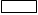  Verslo liudijimo,  įmonės įregistravimo pažymėjimą, ūkininko pažymėjimą;3.        Mokamąjį pavedimą arba kvitą patvirtinantį, kad sumokėtas nustatyto dydžio žyminis mokestis; 4.           Valstybinės maisto ir veterinarijos tarnybos išduotą maisto tvarkymo subjekto patvirtinimo pažymėjimą (jeigu tų prekių prekybai arba teikiamoms paslaugoms teisės aktų nustatyta tvarka jie yra privalomi).Įsipareigoju prekiauti ar (ir) teikti paslaugas tik nustatytoje vietoje, laikytis teisės aktų, reglamentuojančių mažmeninę prekybą, vykdyti prekybos organizavimo ir higienos reikalavimus, palaikyti švarą ir tvarką prekybos vietoje.Už pateiktų dokumentų ir duomenų teisingumą atsakau įstatymų nustatyta tvarka._______________           ________________________                                           (parašas)                                           (vardas, pavardė)	Plungės rajono savivaldybės tarybos 2022 m. gegužės 26 d. sprendimo Nr.T1-       2 priedasLEIDIMAS PREKIAUTI AR (IR) TEIKTI PASLAUGAS VIEŠOSIOSE VIETOSE 20 	 m. 		               d. Nr. 	PlungėIšnagrinėjus prašymą, leidžiama prekiauti ar (ir) teikti paslaugas:Juridinio (fizinio) asmens pavadinimas (vardas ir pavardė) 	Įmonės kodas, verslo liudijimo, pensininko, neįgalumo, ūkininko ar individualios veiklos pažymos Nr. 	Buveinė (adresas) 	Prekybos ar (ir) paslaugų teikimo vietos adresas 	Prekių (paslaugų) asortimentas 	Prekybos ar (ir) paslaugų teikimo vietų skaičius 	, numeris (-iai) 	Prekybinės įrangos (paslaugų įrenginio) įvardijimas, užimamas plotas m2 	Leidimas galioja nuo 20     m. 		 d. iki 20     m. 	 d...................................... seniūnas 						   (aprašas)	        (vardas, pavardė)PLUNGĖS RAJONO SAVIVALDYBĖS ADMINISTRACIJOSJURIDINIS IR PERSONALO ADMINISTRAVIMO SKYRIUSAIŠKINAMASIS RAŠTASPRIE SPRENDIMO PROJEKTO,,DĖL PREKYBOS AR (IR) PASLAUGŲ TEIKIMO PLUNGĖS RAJONO SAVIVALDYBĖS VIEŠOSIOSE VIETOSE TAISYKLIŲ PATVIRTINIMO“2022 m. gegužės 11 d.Plungė1. Parengto teisės akto projekto tikslai, problemos esmė. Parengto tarybos sprendimo esmė priderinti prekybos ar (ir) paslaugų teikimo viešosiose vietose taisykles prie naujos redakcijos nuostatų. 2. Kaip šiuo metu yra sprendžiami projekte aptarti klausimai. Šiuo metu sprendimo projekto klausimai yra reglamentuoti Plungės rajono savivaldybės tarybos 2015 m. gegužės 21 d. sprendimu Nr. T1-144 ,,Dėl prekybos ir paslaugų teikimo Plungės rajono savivaldybės viešosiose vietose taisyklių patvirtinimo“. 3. Kodėl būtina priimti sprendimą, kokių pozityvių rezultatų laukiama. Taisyklės būtų suderintos su naujai priimamais prekybos bei paslaugų viešosiose vietose nuostatais.  4. Siūlomos teisinio reguliavimo nuostatos. Naujos redakcijos taisyklės priderinamos prie pakeistų nuostatų bei pasikeitusių šalies teisės aktų. 5. Pateikti skaičiavimus, išlaidų sąmatas, nurodyti finansavimo šaltinius. Nenurodomi.6. Nurodyti, kokius galiojančius aktus reikėtų pakeisti ar pripažinti netekusiais galios, priėmus sprendimą pagal teikiamą projektą. Reikėtų pripažinti netekusiais galios Plungės rajono savivaldybės tarybos 2015 m. gegužės 21 d. sprendimą Nr. T1-144. 7. Kokios korupcijos pasireiškimo tikimybės, priėmus šį sprendimą, korupcijos vertinimas. Korupcijos pasireiškimo tikimybės nėra. 8. Nurodyti, kieno iniciatyva sprendimo projektas yra parengtas. Sprendimo projektas yra rengiamas Administracijos direktoriaus pavaduotojo, Juridinio ir personalo administravimo, Finansų ir biudžeto skyrių, kai kurių seniūnijų seniūnų iniciatyva.   9. Nurodyti, kuri sprendimo projekto ar pridedamos medžiagos dalis (remiantis teisės aktais) yra neskelbtina. Nėra. 10. Kam (institucijoms, skyriams, organizacijoms ir t. t.) patvirtintas sprendimas turi būti išsiųstas. Priimtas sprendimas išsiunčiamas visoms rajono seniūnijoms vykdymui. Taip pat reikia paskelbti Teisės aktų registre. 11. Kita svarbi informacija (gali būti nurodomos kitos galimos projekto ir (ar) jo įgyvendinimo alternatyvos, taip pat jų poveikio įvertinimas; nurodoma, kokios institucijos būtų atsakingos už jo atlikimą, kokie duomenys turėtų būti renkami, siekiant vėliau įvertinti, ar buvo pasiektas projekto tikslas; nurodoma, ar buvo konsultuotasi su visuomene, apibendrinami konsultavimosi rezultatai (nurodoma, su kokiomis suinteresuotomis grupėmis buvo konsultuotasi, ar atsižvelgta į suinteresuotų grupių pateiktus siūlymus, kiek į juos atsižvelgta) ir kita.). 12. Numatomo teisinio reguliavimo poveikio vertinimas** Numatomo teisinio reguliavimo poveikio vertinimas atliekamas rengiant teisės akto, kuriuo numatoma reglamentuoti iki tol nereglamentuotus santykius, taip pat kuriuo iš esmės keičiamas teisinis reguliavimas, projektą. Atliekant vertinimą, nustatomas galimas teigiamas ir neigiamas poveikis to teisinio reguliavimo sričiai, asmenims ar jų grupėms, kuriems bus taikomas numatomas teisinis reguliavimas.Rengėjas Juridinio ir personalo administravimo skyriaus vyr. specialistas            Stasys Žilinskas                         		                                 (juridinio (fizinio) asmens pavadinimas (vardas ir pavardė))(įmonės kodas, verslo liudijimo, pensininko, neįgalumo, ūkininko ar individualios veiklos pažymos Nr.)(adresas, gyvenamoji vieta, telefono Nr., el. paštas)SritysNumatomo teisinio reguliavimo poveikio vertinimo rezultataiNumatomo teisinio reguliavimo poveikio vertinimo rezultataiSritysTeigiamas poveikisNeigiamas poveikisEkonomikaiNenumatomaNenumatomaFinansamsNenumatomaNenumatomaSocialinei aplinkaiNenumatomaNenumatomaViešajam administravimuiNenumatomaNenumatomaTeisinei sistemaiNenumatomaNenumatomaKriminogeninei situacijaiNenumatomaNenumatomaAplinkaiNenumatomaNenumatomaAdministracinei naštaiNenumatomaNenumatomaRegiono plėtraiNenumatomaNenumatomaKitoms sritims, asmenims ar jų grupėmsNenumatomaNenumatoma